Danielle Krivinchuk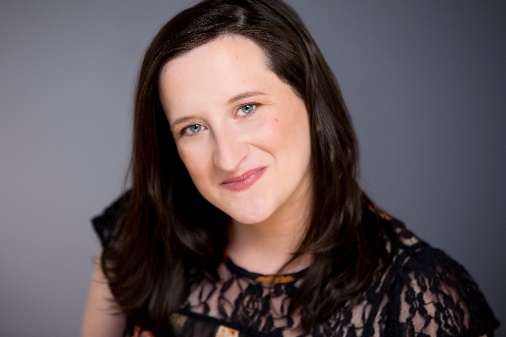 218-260-9047 	Height: 5'2” 	Danielle.m.kk@gmail.com  	Hair: Dark Brown  Eyes: Blue 	THEATRE (Representative Roles) National theatre Institute, Eugene O'Neil Theatre Center (CT) B.A.  Theatre Arts and Psychology, Hamline University  Master’s Classical and Contemporary Text, Royal Conservatoire of Scotland -Currently Attaining  SPECIAL SKILLS Crisis Actor, Dance (jazz, modern, polka), Drawing, MC, Accent Equipped, Can touch my tongue to my nose  Titus Andronicus  Multiple Royal Conservatoire of Scotland Silent Sky Annie Cannon Lyric Arts  Arcadia Jellaby  Chameleon Theatre Circle  The Oresteia Athena Hero Now Theatre Company  The Funny Dani Raw Sugar Theatre Company  Young Playwrights Festival Margaret  Eugene O'Neil Theatre Center The How and The Why  Rachel (Understudy) Theatre Unbound  Eastern Standard Ellen Workhouse Theatre Company Seven Mukhtar Chain Reaction Theatre  Synchronicity Olive Raw Sugar  Our Country's Good  Duckling Starting Gate Theatre Company Workshop Rachel Aethem Theatre Company English Made Simple Jill Kismet Kreative Productions  Betty's Summer Vacation Voice #2 Chameleon Theatre Circle Ministry of Ideas Roxy Schmidt Ellie Says Much ado about Nothing Ursula/Antonio Six Elements Theatre Company  Before You Speak Sheriff Collins  Freshwater Theatre Company Captain Do Good Saves the Future              Emma  Captain Do Good Saves the Future              Emma  Comedy Comics  Anon                                                              Mary Anon                                                              Mary 20% Theatre Company FILMSpeak UP (short)                                           Lead                                                 Sheila Regan/Disquieted filmsMeet Cute (Short)                                          Lead                                                 Kyle Haack/Seat of Our Pants ProductionsTRAININGClassical Text Intensive Study- Shakespeare’s Globe, LondonActors Workout- Raye Birk, Guthrie TheatreVoice Work -Yvonne MorleyUnarmed Stage Combat- BASSC CertifiedMovement 	-Gabriella Moleta FILMSpeak UP (short)                                           Lead                                                 Sheila Regan/Disquieted filmsMeet Cute (Short)                                          Lead                                                 Kyle Haack/Seat of Our Pants ProductionsTRAININGClassical Text Intensive Study- Shakespeare’s Globe, LondonActors Workout- Raye Birk, Guthrie TheatreVoice Work -Yvonne MorleyUnarmed Stage Combat- BASSC CertifiedMovement 	-Gabriella Moleta FILMSpeak UP (short)                                           Lead                                                 Sheila Regan/Disquieted filmsMeet Cute (Short)                                          Lead                                                 Kyle Haack/Seat of Our Pants ProductionsTRAININGClassical Text Intensive Study- Shakespeare’s Globe, LondonActors Workout- Raye Birk, Guthrie TheatreVoice Work -Yvonne MorleyUnarmed Stage Combat- BASSC CertifiedMovement 	-Gabriella Moleta 